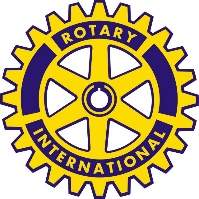 February 2024Dear Counselor,The Rotary Club of Greater Flint Sunrise is offering  (2) scholarships with a value of up to $2,000 per scholarship. Students may use the scholarship for tuition, fees, books and/or supplies. The Scholarship is intended for students who are planning to attend colleges and universities located within the state of Michigan.The application and further scholarship guidelines can be found on pages two and three of this document. Please note the scholarship application must be electronically submitted OR postmarked by Friday, April 26, 2024 at 5:00pm to be considered.Rotary Club of Greater Flint Sunrise ScholarshipsThis scholarship is open to graduating seniors who will be attending a college, university or trade school within the state of Michigan. Students must have a 2.5 GPA or higher and have been involved in leadership or community service roles. For 2024, consideration will be given to students who are the first member in a family to attend a college, university, or trade school and/or who have demonstrated a financial need.Sunrise Rotarians believe there are students at your high school who would benefit from this scholarship. We would appreciate your assistance in distributing the application to those who would be best served by our scholarship fund.Should you have any questions, please contact the chairperson of the Scholarship Committee via e-mail at sunriserotaryflint@gmail.com. Thank you for your help.Sincerely,THE SCHOLARSHIP COMMITTEERotary Club of Greater Flint SunriseEnc:  	Scholarship Application	Scholarship GuidelinesPlease submit completed applications by e-mail by 5:00 pm or by mail postmarked by April26, 2024 to:Rotary Club of Greater Flint SunrisePO Box 105, Flint, MI 48501sunriserotaryflint@gmail.comThe Rotary Club of Greater Flint Sunrise seeks to support the development and retention of community youth who demonstrate leadership qualities and community involvement. This scholarship has been adopted as a vocational service project and will help fund the academic preparation of students who meet the following guidelines:SCHOLARSHIP GUIDELINES (All items must be addressed and included in submission packet)Scholarship applicants must be graduating high school seniors. In 2024, preference will be given to students who are the first member in a family to attend a college, university, or trade school.Applicants must provide a transcript showing fall semester senior year grades and must have a 2.5 GPA or higher.Applicants must provide a copy of their FAFSA (or describe financial need in an essay).Applicants must provide at least one reference letter.Applicants must provide a one-page essay demonstrating school/community leadership.Applicants must attend a college, university, or trade school located within the state of Michigan.APPLICATION DEADLINE:Electronically delivered OR postmarked by Friday, April 26, 2024.Rotary Club of Greater Flint SunrisePO Box 105, Flint, MI 48501sunriserotaryflint@gmail.comName: _____________________________________________________________________________Home Address: _____________________________________________________________________		   ______________________________________________________________________Phone: ________________________________		Cell Phone: _________________________Email Address: ______________________________________________________________________High School: ________________________________________________________________________Counselor: _________________________________	Phone: _____________________________GPA: ___________First in Family to Attend College/University/Trade School      Yes:  _________     No:  _____________________________________________________________________________________________School and Community Activities:_________________________________________________________________________________________________________________________________________________________________________________________________________________________________________________________College/University/Trade School Attending: ______________________________________________Major: _____________________________________________________________________________Checklist:  						Must be electronically delivered or postmarked							by April 26, 2024 to:____Form/Application			Rotary Club of Greater Flint Sunrise____Copy of High School Transcript		Attention: Scholarship Fund____Reference Letter(s)			P.O. Box 105____Financial Aid Form/Info			Flint, MI  48501Please note that if you are a scholarship recipient you will be contacted by Greater Flint Sunrise Rotary at the end of your first semester to get a brief update.